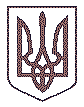 ВИТЯГз Єдиного державного реєстру юридичних осіб, фізичних осіб-підприємців та громадських формуваньВідповідно до статті 11 Закону України "Про державну реєстрацію юридичних осіб, фізичних осіб-підприємців та громадських формувань" на запит: від 25.09.2020 за кодом 370900060667 станом на 25.09.2020 14:03:53 відповідно до наступних критеріїв пошуку:Код ЄДРПОУ юридичної особи: 40273680До документу внести:Відомості про центральний чи місцевий орган виконавчої влади, до сфери управління якого належить юридична особа публічного права або який здійснює функції з управління корпоративними правами держави у відповідній юридичній особі Мета діяльності громадського формуванняПерелік засновників (учасників) юридичної особиІнформація про кінцевого бенефіціарного власника (контролера) юридичної особи, у тому числі кінцевого бенефіціарного власника(контролера) її засновника, якщо засновник – юридична особа, або інформація про відсутність кінцевого бенефіціарного власника(контролера) юридичної особи, у тому числі кінцевого бенефіціарного власника (контролера) її засновника Місцезнаходження юридичної особиВиди діяльностіНазви органів управління юридичної особиВідомості про керівника юридичної особи, а також про інших осіб, які можуть вчиняти дії від імені юридичної особи, у тому числі підписувати договори, тощо Відомості про членів керівних органівРозмір статутного (складеного) капіталу (пайового фонду) та розмір частки кожного із засновників (учасників)Вид установчого документаДані про розпорядчий акт, на підставі якого створено юридичну особу(крім місцевих рад та їхніх виконавчих комітетів)Відомості про установчий документ, на підставі якого діє громадське формування, – у разі створення юридичної особи на підставі установчого документа іншого громадського формування Інформація для здійснення зв'язку з юридичною особоюДата та номер запису в Єдиному державному реєстріДані про відокремлені підрозділи юридичної особиДата легалізації (реєстрації) та реєстраційний номер у паперовомуРеєстрі політичних партій, Реєстрі об’єднань громадян, Реєстрі творчих спілок – для громадських формувань, легалізованих (зареєстрованих) до набрання чинності Законом України «Про державну реєстрацію юридичних осіб, фізичних осіб – підприємців та громадських формувань»Дані про перебування юридичної особи у процесі припинення, у тому числі дані про рішення щодо припинення юридичної особи, відомості про комісію з припинення (ліквідатора, ліквідаційну комісію тощо) та про строк, визначений засновниками (учасниками) юридичної особи, судом або органом, що прийняв рішення про припинення юридичної особи, для заявлення кредиторами своїх вимогДані про скасування рішення засновників (учасників) або уповноваженого ними органу щодо припинення юридичної особиДані про перебування юридичної особи у процесі провадження у справі про банкрутство, санації, у тому числі відомості про розпорядника майна, керуючого санацієюДані про юридичних осіб, правонаступником яких є зареєстрована юридична особа Дані про юридичних осіб – правонаступниківВідомості про заборону діяльності громадського формуванняМісце зберігання реєстраційної справи в паперовій форміДані про надання відомостей з Єдиного державного реєструВідомості, отримані в порядку інформаційної взаємодії між Єдиним державним реєстром та інформаційними системами державних органівВідомості про смерть засновника (учасника) юридичної особи, визнання його безвісно відсутнім чи оголошення померлим, відомості про смерть керівника юридичної особи та особи, яка може вчиняти дії від імені юридичної особиДані про символікуДані про хронологію реєстраційних дійнадається інформація з Єдиного державного реєстру юридичних осіб, фізичних осіб-підприємців та громадських формувань (ЄДР) у кількості 1 записів:Запис 1Найменування юридичної особи та скорочене у разі його наявності:ТОВАРИСТВО З ОБМЕЖЕНОЮ ВІДПОВІДАЛЬНІСТЮ "ФІНАНСОВА КОМПАНІЯ "ЄВРОПА",ТОВ "ФК "ЄВРОПА"Ідентифікаційний код юридичної особи: 40273680Актуальний стан на фактичну дату та час формування: зареєстрованоОрганізаційно-правова форма юридичної особи:ТОВАРИСТВО З ОБМЕЖЕНОЮ ВІДПОВІДАЛЬНІСТЮЦентральний чи місцевий орган виконавчої влади, до сфери управління якого належить юридична особа публічного права або який здійснює функції з управління корпоративними правами держави у відповідній юридичній особі: Відомості відсутніМісцезнаходження юридичної особи:Україна, 01042, місто Київ, ВУЛИЦЯ ЧИГОРІНА, будинок 18, офіс 106Види економічної діяльності:64.92 Інші види кредитування (основний);64.99 Надання інших фінансових послуг (крім страхування та пенсійного забезпечення), н. в. і. у.;66.12 Посередництво за договорами по цінних паперах або товарах;66.19 Інша допоміжна діяльність у сфері фінансових послуг, крім страхування та пенсійного забезпеченняПерелік засновників (учасників) юридичної особи:ЛЕБЕДЄВ АНДРІЙ КОСТЯНТИНОВИЧ, Країна громадянства: Україна,Місцезнаходження: Україна, 99024, місто Севастополь, ВУЛИЦЯ БУХТАКАЗАЧЬЯ, будинок 8, квартира 12, Розмір внеску до статутного фонду(грн.): 5100000,00Інформація про кінцевого бенефіціарного власника (контролера) юридичної особи, у тому числі відомості про юридичних осіб, через яких здійснюється опосередкований вплив на юридичну особу:Відомості відсутніКерівник юридичної особи, а також відомості про інших осіб, які можуть вчиняти дії від імені юридичної особи, у тому числі підписувати договори, тощо: ЛЕБЕДЄВ АНДРІЙ КОСТЯНТИНОВИЧ 12.02.2016 - керівникРозмір статутного (складеного) капіталу (пайового фонду):5100000,00 грн.Вид установчого документа: Відомості відсутніДата та номер запису в Єдиному державному реєстрі юридичних осіб, фізичних осібпідприємців та громадських формувань:Дата запису: 12.02.2016 Номер запису: 10701020000061828Дані про відокремлені підрозділи юридичної особи: Відомості відсутніДані про перебування юридичної особи у процесі припинення, у тому числі дані про рішення щодо припинення юридичної особи: Відомості відсутніВідомості про комісію з припинення: Відомості відсутніВідомості про строк, визначений засновниками (учасниками) юридичної особи, судом або органом, що прийняв рішення про припинення юридичної особи, для заявлення кредиторами своїх вимог:Відомості відсутніДані про скасування рішення засновників (учасників) або уповноваженого ними органу щодо припинення юридичної особи: Відомості відсутніДані про перебування юридичної особи у процесі провадження у справі про банкрутство, санації, у тому числі відомості про розпорядника майна, керуючого санацією: Відомості відсутніДані про юридичних осіб, правонаступником яких є зареєстрована юридична особа:Відомості відсутніДані про юридичних осіб-правонаступників: Відомості відсутніМісце зберігання реєстраційної справи в паперовій формі:Печерська районна в місті Києві державна адміністраціяДані про надання відомостей з Єдиного державного реєстру юридичних осіб, фізичних осібпідприємців та громадських формувань: Відомості відсутніВідомості, отримані в порядку інформаційної взаємодії між Єдиним державним реєстром юридичних осіб, фізичних осіб - підприємців та громадських формувань та інформаційними системами державних органів:12.02.2016, ГОЛОВНЕ УПРАВЛІННЯ РЕГІОНАЛЬНОЇ СТАТИСТИКИ, 2168000012.02.2016, 265516021668, ГОЛОВНЕ УПРАВЛІННЯ ДПС У М.КИЄВІ, ДПІ У ПЕЧЕРСЬКОМУ РАЙОНІ (ПЕЧЕРСЬКИЙ РАЙОН М.КИЄВА), 43141267, (дані про взяття на облік як платника податків)12.02.2016, 10000000559470, ГОЛОВНЕ УПРАВЛІННЯ ДПС У М.КИЄВІ, ДПІ У ПЕЧЕРСЬКОМУ РАЙОНІ (ПЕЧЕРСЬКИЙ РАЙОН М.КИЄВА), 43141267, 5, (дані про взяття на облік як платника єдиного внеску)Дані про хронологію реєстраційних дій:Державна реєстрація створення юридичної особи, 12.02.2016 10:37:51,10701020000061828, Костюченко Т.В., Святошинська районна в місті Києві державна адміністраціяДержавна реєстрація змін до установчих документів юридичної особи,13.10.2016 17:11:31, 10701050001061828, Зміна складу або інформації про засновників. Зміна складу засновників (учасників) або зміна відомостей про засновників (учасників) юридичної особи., Примак Д.Ф., Комунальне підприємство "Солом'янка-Сервіс"Інформація для здійснення зв'язку: +380636348340Дата та час формування витягу:25.09.2020 14:04:19Єдиний державний реєстр юридичних осіб, фізичних осіб-підприємців та громадських формувань знаходиться у стані формування. Інформація про юридичних осіб, фізичних осіб-підприємців та громадських формувань та зареєстрованих до 01.07.2004 та не включених до Єдиного державного реєстру юридичних осіб, фізичних осібпідприємців та громадських формувань отримується в органі виконавчої влади, в якому проводилась державна реєстрація.